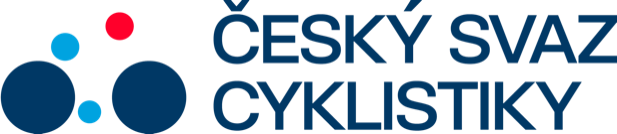 Praha, 22.9.2023Tisková zpráva Českého svazu cyklistikyMatyáš Kopecký pátý a jeho sestra Julia šestá na mistrovství Evropy!Sourozenci Matyáš a Julia Kopecký se skvěle prezentovali v silničních závodech kategorií mužů U23 a žen U23 na mistrovství Evropy v nizozemském Hoogeveenu. Matyáš obsadil výborné 5. místo, Julia byla šestá!„Matyáš jel výborně. Celý závod si perfektně držel pozici a v závěru skvěle zaspurtoval,“ popsal reprezentační trenér René Andrle. „Z našeho týmu bohužel po pádu na devátém kilometru odstoupil Kadlec a nedokončil ani Přidal, který spadl třicet kilometrů před cílem,“ prozradil Andrle.Závod mužů U23 nakonec rozhodl únik, který přišel brzy po startu. Dva z vedoucí trojice tam vydrželi až do cíle a titul slavil Dán Pedersen. „Myslím, že to ty nejsilnější týmy podcenily. My jsme neměli na to to sami sjíždět, ale v normálním závodě by se to asi nestalo. Prostě tam ti dva vydrželi a my spurtovali jen o třetí místo,“ popsal Kopecký.Pro cyklistu pro-kontinentální stáje Novo Nordisk je Nizozemsko domovem, se svými sourozenci Tomášem a Julií, rovněž velmi dobrými cyklisty, pocházejí z Leidenu. Mají českého tatínka a nizozemskou maminku.„Páté místo je dobré, ale mám z toho takové smíšené pocity. Chtěl jsem tady bojovat o bednu. Spurt byl z mojí strany dobrý, ale škoda, že se nespurtovalo o první místo. Pro mě to byl letos první závod v kategorii U23, takže jsem byl zvědav, jak to srovnání s ostatními dopadne. Nakonec to bylo dobré. Být mezi evropskou špičkou pátý, to se počítá, ale není to nic obrovského. Chtěl jsem trochu víc,“ přiznal Matyáš Kopecký.V závodě žen U23 byla nejlepší Českou šestá Julia Kopecký. Za vítěznou Ilse Pluimersovou z Nizozemska zaostala o 14 sekund. „Musím všechny naše holky pochválit. Jely aktivně. Hned na začátku nám sice spadla Němcová, ale dostala se zpátky do pelotonu. V závěru se to roztrhalo a my měli vpředu Kopeckou s Burlovou. Obě jely výborně. Hodně se nastupovalo, a nakonec to vyšlo na Julii, která byla v klíčovém úniku šesti závodnic. Vypadalo to, že by mohla mít medaili, ve finále byly ty ostatní holky o trošku rychlejší, ale pořád zaslouží velkou pochvalu, stejně jako celý tým,“ hodnotil René Andrle.VýsledkyMuži U23 (136,5 km): 1. H. Pedersen (Dán.) 3:00:12, 2. Romeo (Šp.) +25, 3. Magnier (Fr.) +37, 4. Mihkels (Est.), 5. M. Kopecký oba +38, 51. Camrda +1:13, 62. J. Ťoupalík +4:55, 67. Mráz +5:41, Kadlec, Přidal (všichni ČR) nedokončili.Ženy U23 (108 km): 1. Pluimersová (Niz.) 2:46:33, 2. Shackleyová (Brit.), 3. Zanettiová (Švýc.) obě +1, ... 6. Kopecky +14, 12. Burlová +25, 45. Slaníková +4:19, 71. Kvasničková +6:07, 78. Němcová (všechny ČR) +6:28.FOTO: Michal Rejholec (volně k použití) Kontakt pro média:Martin Dvořák						 Marketing & Events			+420 776 697 243dvorak@ceskysvazcyklistiky.cz	ČESKÝ SVAZ CYKLISTIKY / Federation Tcheque de CyclismeNad Hliníkem 4, Praha 5, 15000, Česká republikaIČO: 49626281Telefon: +420 257 214 613Mobil:   +420 724 247 702e-mail:  info@ceskysvazcyklistiky.czID datové schránky: hdj5ugx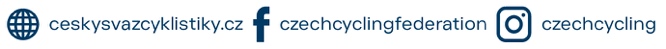 